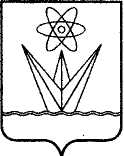 АДМИНИСТРАЦИЯЗАКРЫТОГО АДМИНИСТРАТИВНО –ТЕРРИТОРИАЛЬНОГО ОБРАЗОВАНИЯГОРОД  ЗЕЛЕНОГОРСККРАСНОЯРСКОГО КРАЯП О С Т А Н О В Л Е Н И Е14.08.2023                                      г. Зеленогорск                                      № 168-п           О внесении изменений в Примерное положение об оплате труда работников муниципальных учреждений города Зеленогорска, находящихся в ведении Муниципального казенного учреждения «Комитет по делам культуры и молодежной политики города Зеленогорска», утвержденное постановлением АдминистрацииЗАТО г. Зеленогорск от 01.03.2023 № 40-п В соответствии с Трудовым кодексом Российской Федерации, постановлением Администрации ЗАТО г. Зеленогорска от 12.04.2021 № 46-п «Об утверждении Положения о системе оплате труда работников муниципальных учреждений города Зеленогорска», на основании Устава города ЗеленогорскаПОСТАНОВЛЯЮ:	Внести в Примерное положение об оплате труда работников муниципальных учреждений города Зеленогорска, находящихся в ведении Муниципального казенного учреждения «Комитет по делам культуры                   и молодежной политики города Зеленогорска», утвержденное постановлением Администрации ЗАТО г. Зеленогорск от 01.03.2023                     № 40-п, изменения, изложив приложение № 1 в редакции согласно приложению к настоящему постановлению.Настоящее постановление вступает в силу в день, следующий за днем его опубликования в газете «Панорама». Глава ЗАТО г. Зеленогорск						  М.В. СперанскийПриложение к постановлению   Администрации ЗАТО г. Зеленогорскот 14.08.2023 № 168-пПриложение № 1к Примерному положению об оплате труда работников муниципальных учреждений, находящихся в ведении Муниципального казенного учреждения «Комитет по делам культуры и молодежной политики города Зеленогорска» Минимальные размеры окладов (должностных окладов), ставок заработной платы* по профессии «рабочий по уходу за животными 3 квалификационного разряда»  минимальный размер оклада (должностного оклада) устанавливается в размере 5223 руб.;**  по профессии «рабочий по уходу за животными» 4 и 5 квалификационных  разрядов» минимальный размер оклада (должностного оклада) устанавливается в размере 6080 руб.№  
п/пПрофессиональная квалификационная группа, 
квалификационный уровень, должность, профессияМинимальный 
размер оклада
(должностного оклада), руб.1.Профессиональные квалификационные группы должностей работников культуры, искусства и кинематографии       1.1.ПКГ «Должности технических исполнителей и артистов вспомогательного состава»                             58811.2.ПКГ  «Должности работников культуры, искусства и кинематографии среднего звена»                        85751.3.ПКГ «Должности работников культуры, искусства и кинематографии ведущего звена»                        115591.4.ПКГ «Должности руководящего состава учреждений культуры, искусства и кинематографии»                 150912.Профессиональные квалификационные группы профессий рабочих культуры, искусства и кинематографии          2.1.ПКГ «Профессии рабочих культуры, искусства и          
кинематографии первого уровня»                        59722.2.ПКГ «Профессии рабочих культуры, искусства и          
кинематографии второго уровня»                        1 квалификационный уровень                            60802 квалификационный уровень                            74143 квалификационный уровень                            81484 квалификационный уровень                            98153.Профессиональные квалификационные группы              
общеотраслевых должностей руководителей, специалистов и служащих                                            3.1. ПКГ «Общеотраслевые должности служащих первого уровня»                                               1 квалификационный уровень                            40532 квалификационный уровень                            42763.2.ПКГ «Общеотраслевые должности служащих второго уровня»                                               1 квалификационный уровень                          44982 квалификационный уровень                            49433 квалификационный уровень                            54314 квалификационный уровень                            68545 квалификационный уровень                            77423.3.ПКГ «Общеотраслевые должности служащих третьего уровня»                                               1 квалификационный уровень                            49432 квалификационный уровень                            54313 квалификационный уровень                            59614 квалификационный уровень                            71675 квалификационный уровень                            83673.4.ПКГ «Общеотраслевые должности служащих четвертого уровня»                                               1 квалификационный уровень                            89932 квалификационный уровень                            104183 квалификационный уровень                            112194.Профессиональные квалификационные группы              
общеотраслевых профессий рабочих                     4.1.ПКГ «Общеотраслевые профессии рабочих первого уровня» 1 квалификационный уровень                            3481*2 квалификационный уровень                            36494.2. ПКГ «Общеотраслевые профессии рабочих второго уровня» 1 квалификационный уровень                            4053**2 квалификационный уровень                            49433 квалификационный уровень                            54314 квалификационный уровень                            65425.Профессиональные квалификационные группы должностей работников сферы научных исследований и разработок5.1.«Профессиональная квалификационная группа должностей научных работников и руководителей структурных подразделений»1 квалификационный уровень                            116532 квалификационный уровень                            132063 квалификационный уровень                            145564 квалификационный уровень                            146966.Профессиональные квалификационные группа «Должности специалистов третьего уровня в учреждениях здравоохранения и осуществляющих предоставления социальных услуг»2 квалификационный уровень98017.Профессиональные квалификационные группы должностей работников сельского хозяйства7.1.Профессиональная квалификационная группа «Должности работников сельского хозяйства второго уровня»1 квалификационный уровень74147.2.Профессиональные квалификационные группа «Должности работников сельского хозяйства третьего уровня1 квалификационный уровень89432 квалификационный уровень98153 квалификационный уровень116134 квалификационный уровень134878.Должности профессий работников культуры, искусства и кинематографии, не вошедшие в квалификационные уровни ПКГРуководитель обособленного структурного подразделения15091Художественный руководитель15091Режиссер любительского театра15091Балетмейстер хореографического коллектива15091Хормейстер любительского хорового коллектива15091Хормейстер любительского вокального коллектива15091Хормейстер любительской вокальной студии15091Руководитель коллектива15091Библиотекарь-каталогизатор11559Специалист по библиотечно-выставочной работе11559Специалист по учету музейных предметов11559Специалист по внедрению информационных систем11559Экскурсовод 11559Светооператор74149.Общеотраслевые должности руководителей, специалистов и служащих, профессий рабочих, не вошедших в квалификационные уровни ПКГГлавный инженер10418Начальник отдела 8993Специалист по закупкам4943Специалист по закупкам I категории5961Системный администратор5961Ведущий специалист по закупкам7167Специалист по охране труда4943Специалист II категории по охране труда 5431Специалист I категории по охране труда 5961Специалист по пожарной безопасности5961